от 6 июля 2021 года									           № 755О внесении изменений в постановление администрации городского округа
 город Шахунья Нижегородской области от 13 октября 2017 года № 1251 «Об утверждении муниципальной программы «Обеспечение общественного порядка и противодействия преступности в городском округе город Шахунья 
Нижегородской области на 2018-2023 годы»В соответствии с решением Совета депутатов городского округа город Шахунья Нижегородской области от 14 декабря 2019 года № 34-2 «О бюджете городского округа город Шахунья на 2020 год и на плановый период 2021-2022 годов (с изменениями от 27.12.2019 № 35-2, от 28.02.2020 № 37-3, от 27.03.2020 № 38-2, от 28.04.2020 № 39-1, от 05.06.2020 № 40-4, от 26.06.2020 № 42-1, от 31.07.2020 № 43-1, от 25.09.2020 № 44-2, от 09.10.2020 № 45-1, от 27.11.2020 № 48-10), решением Совета депутатов городского округа город Шахунья Нижегородской области от 25 декабря 2020 года № 50-2 «О бюджете городского округа город Шахунья на 2021 год и на плановый период 2022 и 2023 годов», постановлением администрации городского округа город Шахунья Нижегородской области от 17.06.2014 № 537 «Об утверждении Порядка разработки, реализации и оценки эффективности муниципальных программ в городском округе город Шахунья Нижегородской области» (с изменениями, внесенными постановлением от 06.12.2019 № 1455), постановлением администрации городского округа город Шахунья Нижегородской области от 21.10.2015 № 1205 «Об утверждении Методики оценки эффективности муниципальных программ городского округа город Шахунья Нижегородской области» (с изменениями, внесенными постановлением от 26.01.2017 
№ 99), протоколом заседания межведомственной комиссии по профилактике правонарушений на территории городского округа город Шахунья Нижегородской области от «01» 07 2021 года № 2, администрация городского округа город Шахунья Нижегородской области  п о с т а н о в л я е т :1. В постановление администрации городского округа город Шахунья Нижегородской области от 13.10.2017 № 1251 «Об утверждении муниципальной программы «Обеспечение общественного порядка и противодействия преступности в городском округе город Шахунья Нижегородской области на 2018-2023 годы» 
(с изменениями, внесенными постановлениями от 06.03.2018 № 329, 10.08.2018 № 1096, 31.01.2019 № 100, 24.04.2019 № 444, 24.12.2020 № 1266, 18.03.2021 № 288, 12.04.2021 
№ 392) внести изменения, утвердив муниципальную программу «Обеспечение общественного порядка и противодействия преступности в городском округе город Шахунья Нижегородской области на 2018-2023 годы» (далее – Программа) в новой редакции, согласно приложению к настоящему постановлению.2. Настоящее постановление вступает в силу со дня его опубликования на официальном сайте администрации городского округа город Шахунья Нижегородской области.3. Начальнику общего отдела администрации городского округа город Шахунья Нижегородской области обеспечить размещение настоящего постановления на официальном сайте администрации городского округа город Шахунья Нижегородской области.4. Со дня вступления в силу настоящего постановления признать утратившими силу постановления администрации городского округа город Шахунья Нижегородской области:от 06.03.2018 № 329 «О внесении изменений в постановление администрации городского округа город Шахунья Нижегородской области от 13 октября 2017 года 
№ 1251 «Об утверждении муниципальной программы «Обеспечение общественного порядка и противодействия преступности в городском округе город Шахунья Нижегородской области на 2018-2023 годы»; от 10.08.2018 № 1096 «О внесении изменений в постановление администрации городского округа город Шахунья Нижегородской области от 13 октября 2017 года 
№ 1251 «Об утверждении муниципальной программы «Обеспечение общественного порядка и противодействия преступности в городском округе город Шахунья
Нижегородской области на 2018-2023 годы»;от 31.01.2019 № 100 «О внесении изменений в постановление администрации городского округа город Шахунья Нижегородской области от 13 октября 2017 года 
№ 1251 «Об утверждении муниципальной программы «Обеспечение общественного порядка и противодействия преступности в городском округе город Шахунья
Нижегородской области на 2018-2023 годы»; от 24.04.2019 № 444 «О внесении изменений в постановление администрации городского округа город Шахунья Нижегородской области от 13 октября 2017 года 
№ 1251 «Об утверждении муниципальной программы «Обеспечение общественного порядка и противодействия преступности в городском округе город Шахунья Нижегородской области на 2018-2023 годы»;от 24.12.2020 № 1266 «О внесении изменений в постановление администрации городского округа город Шахунья Нижегородской области от 13 октября 2017 года 
№ 1251 «Об утверждении муниципальной программы «Обеспечение общественного порядка и противодействия преступности в городском округе город Шахунья Нижегородской области на 2018-2023 годы»;от 18.03.2021 № 288 «О внесении изменений в постановление администрации городского округа город Шахунья Нижегородской области от 13 октября 2017 года 
№ 1251 «Об утверждении муниципальной программы «Обеспечение общественного порядка и противодействия преступности в городском округе город Шахунья Нижегородской области на 2018-2023 годы»; от 12.04.2021 № 392 «О внесении изменений в постановление администрации городского округа город Шахунья Нижегородской области от 13 октября 2017 года 
№ 1251 «Об утверждении муниципальной программы «Обеспечение общественного порядка и противодействия преступности в городском округе город Шахунья Нижегородской области на 2018-2023 годы».5. Контроль за исполнением настоящего постановления оставляю за собой.И.о. главы местного самоуправлениягородского округа город Шахунья							    А.Д.Серов                                                                                                Приложение 
                                                                                                       к постановлению администрациигородского округа  город Шахунья Нижегородской областиот 06.07.2021 г. № 755 «МУНИЦИПАЛЬНАЯ ПРОГРАММА«ОБЕСПЕЧЕНИЕ ОБЩЕСТВЕННОГО ПОРЯДКА И ПРОТИВОДЕЙСТВИЯ ПРЕСТУПНОСТИ В ГОРОДСКОМ ОКРУГЕ ГОРОД ШАХУНЬЯ НИЖЕГОРОДСКОЙ ОБЛАСТИ НА 2018-2023 ГОДЫ»(далее – программа)Паспорт программы2. Текст Программы2.1. Содержание проблемыЦели, задачи, индикаторы и непосредственные результаты, а также этапы и сроки реализации муниципальной программы указываются в соответствии с требованиями, указанными в разделе 2 «Текстовая часть муниципальной программы».Постановлением администрации городского округа город Шахунья Нижегородской области от 27.08.2014 № 857 (с изменениями, внесенными постановлениями от 15.10.2015 № 1183, от 04.04.2015 № 393,   от 14.04.2016 № 433, от 31.10.2016 № 1255, от 16.11.2016 № 1322, от 27,02.2017 № 215, от 02.06.2017 № 685, от 29.08.2017 № 1016) утверждена муниципальная программа «Профилактика преступлений и иных правонарушений на территории городского округа город Шахунья Нижегородской области на 2015-2017 годы».  Постановлением администрации городского округа город Шахунья Нижегородской области от 19.05.2017 № 636 утверждена  муниципальная программа «Противодействие коррупции в городском округе город Шахунья Нижегородской области на 2017-2019 годы».Постановлением администрации городского округа город Шахунья Нижегородской области от 13.10.2017 № 1251 утверждена Муниципальная программа «Обеспечение общественного порядка и противодействия преступности в городском округе город Шахунья Нижегородской области на 2018-2023 годы» (с изменениями, внесенными постановлениями от 06.03.2018 № 329, 10.08.2018 № 1096, 31.01.2019 № 100, 24.04.2019 № 444, 24.12.2020 № 1266, 18.03.2021 № 288, 12.04.2021 № 392). Предусмотренные вышеуказанной Программой мероприятия успешно реализуются. Это явилось одним из результатов успешной работы Отдела МВД России по г. Шахунья Нижегородской области и администрации городского округа город Шахунья Нижегородской области в обеспечении контроля в области обеспечения общественного порядка, противодействия (профилактике) преступности, коррупции, укреплению межнационального согласия, созданию условий безопасности личности и общества от проявлений терроризма и экстремизма на территории городского округа город Шахунья Нижегородской области.За 6 месяцев 2017 года в городском округе совершено 4 убийства (в 2015 году – 2). Количество фактов умышленного  причинения тяжкого вреда здоровью увеличилось на 66,7% (с 5 до 3), но количество умышленных причинений средней тяжести вреда здоровью снизилось на 33,3% (с 3 до 2). В городском круге также отмечаются высокие результаты раскрытия преступлений против личности. Раскрываемость убийств -100%, умышленных  причинений тяжкого и среднего вреда здоровью, побоев составила – 100%.   Зарегистрировано снижение преступлений против чужого имущества на 19,3% (с 157 до 118). Краж – на 40,7% (с 140 до 83), в том числе краж транспортных средств с 2 до 1. Количество неправомерных завладений автомототранспортом снизилось (с 9 до 5). Принятыми мерами не удалось удержать положительную динамику раскрытия хищений чужого имущества. Доля всех раскрытых преступлений составила 40,6% (-4% к 2016 году). Так, анализ работы по раскрытию преступлений показал, что:- доля раскрытых краж составила 40,6% (2016- 44,6%), (отрицательная динамика -4% к 2016 году);- доля раскрытых грабежей 84,6% (2016 год -100%), (отрицательная динамика -15,4% к 2016 году);- доля раскрытых разбойных нападений 100% (2015 год – 100%), (положительная динамика 100%  к 2016 году).Также в 2017 году проводилась работа по противодействию незаконному обороту оружия, боеприпасов и взрывчатых веществ. В сфере незаконного оборота оружия и боеприпасов на учет поставлено 2 преступления.На сегодняшний день наряду с подразделениями патрульно– постовой и дорожно–патрульной службой, активное участие в обеспечение правопорядка на улицах принимают сотрудники добровольной народной дружины (далее – ДНД). В настоящее время в состав ДНД входит 174 человека. С их помощью раскрыто 28 преступлений, выявлено 746 административных правонарушений.В целом, в отчетном периоде уменьшилось количество зарегистрированных преступлений, совершенных в общественных местах (121, в 2015 году 143) и на 23,4% - уличных преступлений (82, в 2015 году 107).Предупреждение преступлений, совершенных на улицах и в общественных местах напрямую связано с результативностью работы по выявлению административных правонарушений. В течение 2016 года число лиц, привлеченных к ответственности за совершение административных правонарушений увеличилось на 2,8% (с 3389 до 3484). В 2016 году зарегистрировано 45 (в 2015 году – 30) дорожно – транспортных происшествий, в которых погибло 8 человек и 50 человек получили травмы различной степени тяжести. В том числе из-за неудовлетворительного содержания улично – дорожной сети, не отвечающего нормативным требованиям -12. Количество ДТП и ДТП с телесными повреждениями возросло соответственно на 50% и 38,9%  соответственно. Так в 2015 году на учет поставлено 6 преступлений, входящих в оценку деятельности по направлению экономической безопасности и противодействия коррупции, из них по  ч. 1 ст. 159 УК РФ – 1, по ч. 3 ст. 159 УК РФ -1, по ст. 196 УК РФ – 1, по ч. 3 ст. 291 УК РФ – 3. В 2016 году на учет поставлено 4  преступления, входящих в оценку деятельности по направлению экономической безопасности и противодействия коррупции, из них по  ч. 1 ст. 159 УК РФ -1, по ч. 3 ст. 160 УК РФ – 2, по ч. 3 ст. 291 УК РФ – 1. Тенденцию снижения зарегистрированных преступлений также определило изменение приоритетов в документировании экономических преступлений.Что касаемо коррупции в целом, то она имеет глубокие экономические и социальные корни,  подменяя публично-правовые решения и действия коррупционными отношениями, основанными на удовлетворение в обход закона частных противоправных интересов, она оказывает разрушительное воздействие на структуры власти и управления, становится существенным тормозом экономического и социального развития, препятствует успешной реализации приоритетных национальных проектов. Поэтому для снижения ее уровня, ограничения возможностей для совершения коррупционных правонарушений необходимы системные, комплексные меры.Реализация мероприятий муниципальной программы «Противодействие коррупции в городском округе город Шахунья Нижегородской области на 2017-2019 годы», 
совершенствует организационно-правовую базу противодействия коррупции в городском округе город Шахунья, организует и осуществляет комплекс антикоррупционных мероприятий на муниципальной службе: -) по предоставлению муниципальными служащими, включенных в соответствующие перечни, сведений о своих доходах, о своих расходах, об имуществе и обязательствах имущественного характера, а также сведения о доходах, о расходах, об имуществе и обязательствах имущественного характера своих супруги (супруга) и несовершеннолетних детей за прошедший год; -) по проведению проверок полноты и достоверности представленных муниципальными служащими сведений; -) по размещению сведений о доходах, об имуществе и обязательствах имущественного характера лиц, замещающих муниципальные должности на постоянной основе, муниципальных служащих, их супругов и несовершеннолетних детей в информационно-телекоммуникационной сети «Интернет» на сайте администрации городского округа город Шахунья Нижегородской области;-) по рассмотрению уведомлений муниципальных служащих о фактах обращения в целях склонения их к совершению коррупционных правонарушений;-) по обеспечению соблюдения ограничений и запретов для муниципальных служащих, а также лиц, замещающих муниципальные должности. В настоящее время одной из важнейших задач при реализации антикоррупционной политики на территории городского округа город Шахунья Нижегородской области является задача по укреплению доверия населения к органам местного самоуправления городского округа, формированию в обществе социально-культурной среды, предотвращающей возможные коррупционные проявления. Решение этой задачи обеспечивается, прежде всего, путем принятия настоящей муниципальной программы, являющейся составной частью антикоррупционной политики в городском округе город Шахунья и обеспечивающей согласованное проведение мероприятий, направленных на предупреждение коррупции.Основными направлениями программы по противодействию коррупции являются: - реализация в органах местного самоуправления городского  округа требований Указа Президента Российской Федерации от 01 апреля 2016 года №147 «О Национальном плане противодействия коррупции на 2016-2017 годы»; Указа Президента Российской Федерации от 29 июня 2018 года № 378 «О Национальном плане противодействия коррупции на 2018-2020 годы»;- активизация антикоррупционной пропаганды;- информирование населения о реальной коррупционной ситуации в городском округе и мерах, предпринимаемых по реализации антикоррупционной политики;- формирование нетерпимости граждан к коррупционным действиям, повышение доверия граждан к органам местного самоуправления, позитивного отношения к муниципальной службе;- применение образовательных и воспитательных мер, направленных на противодействие коррупции;- расширение взаимодействия муниципальных органов с институтами гражданского общества, оказание поддержки формированию и деятельности общественных объединений по противодействию коррупции.Настоящая Программа подготовлена с учетом опыта работы правоохранительных органов и органов местного самоуправления. В ее содержание включены положения, требующие межведомственного взаимодействия. Предполагается, что мероприятия внутриведомственного характера будут включены в соответствующие планы отдельных правоохранительных органов, органов исполнительной власти и органов местного самоуправления.2.2. Цель и задачи ПрограммыЦелью Программы является обеспечение контроля в области обеспечения общественного порядка, противодействия (профилактике) преступности и коррупции на территории городского округа город Шахунья Нижегородской области. Программа предусматривает решение следующих задач:1. Улучшение межведомственного взаимодействия правоохранительных органов, органов местного самоуправления городского округа город Шахунья Нижегородской области в борьбе с преступностью.2. Повышение прозрачности работы государственных и муниципальных органов, укрепление их связей с гражданским обществом, стимулирование антикоррупционной активности общественности, совершенствование деятельности правоохранительных органов по предупреждению коррупции на территории городского округа город Шахунья Нижегородской области, развитие системы противодействия (профилактики) коррупции, антикоррупционного просвещения, обучения и воспитания.2.3. Сроки и этапы реализации ПрограммыРеализация Программы предусмотрена в 2018- 2023 годах.Программа реализуется в один этап.В течение этого периода необходимо продолжить совершенствовать деятельность заинтересованных правоохранительных органов городского округа город Шахунья Нижегородской области и администрации городского округа город Шахунья Нижегородской области в сфере профилактики преступлений и иных правонарушений на территории городского округа город Шахунья Нижегородской области.2.4. Система программных мероприятийПлан мероприятий по реализации Программы (тыс. руб.)2.5.Ресурсное обеспечение ПрограммыФинансирование Программы осуществляется за счет средств бюджета городского округа город Шахунья Нижегородской области. Общая сумма финансирования мероприятий Программы из средств местного бюджета на 2018 – 2023 годы составляет 2710,0 тыс. рублей (Два миллиона семьсот десять тысяч рублей).Прогнозная оценка расходов на реализацию муниципальной программы за счет всех источников2.6. Сведения о достижении значений индикаторов и непосредственных результатовБлагодаря реализации мероприятий Программы, направленных на сокращение как общей преступности, в том числе преступлений тяжких и особо тяжких, так и уличной, и рецидивной, произойдет общее сокращение преступности по всем направлениям деятельности правоохранительных органов.Эффективность Программы за счет проводимых мероприятий приведет к снижению ряда прогнозируемых показателей преступности. При этом проводимые мероприятия, предусмотренные Программой,  повлияют на состояние общественного порядка и противодействия преступности на территории городского округа город Шахунья  Нижегородской области.Однако в полном объеме рассчитать показатели экономической, общественной либо общественно-экономической эффективности ее реализации невозможно, так как динамика каждого введенного индикатора зависит от комплекса различных по своим характеристикам факторов и изменений социально-экономических условий в городском округе.2.7. Анализ рисков реализации муниципальной программыНедостаточное финансирование, не позволяющее обеспечить выполнение мероприятий, за счет средств, выделенных на основную деятельность исполнителя. Несогласованность действий исполнителями Программы.Существенное ухудшение социально-экономической обстановки в стране, в регионе и в городском округе. Другие обстоятельства непреодолимой силы.Для проведения мероприятий по их снижению необходимо принять меры по улучшению взаимодействия исполнителей программы.2.8. Система организации контроляза исполнением ПрограммыКонтроль за исполнением Программы осуществляет администрация городского округа город Шахунья Нижегородской области.2.9. Оценка планируемой эффективности реализации программыЭффективность реализации Программы оценивается в соответствии с Методикой оценки эффективности муниципальных программ городского округа город Шахунья Нижегородской области, утвержденной постановлением администрации городского округа город Шахунья Нижегородской области от 21.10.2015 № 1205.  ________________________».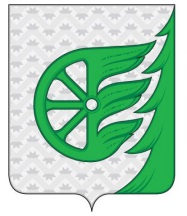 Администрация городского округа город ШахуньяНижегородской областиП О С Т А Н О В Л Е Н И Е1.1.Муниципальный  заказчик – координатор программы Администрация городского округа город Шахунья Нижегородской области – далее координатор программы1.2.Соисполнители программыАдминистрация городского округа город Шахунья Нижегородской области;Структурные подразделения администрации городского округа город Шахунья Нижегородской области;Ведущий специалист по связям с общественностью администрации городского округа город Шахунья Нижегородской области;Комиссия по делам несовершеннолетних и защите их прав при администрации городского округа город Шахунья Нижегородской области;Совет депутатов городского округа город Шахунья Нижегородской области (Контрольно – счетная комиссия) (по согласованию);Начальник штаба ДНД;АУ «Редакция газеты «Знамя труда»»;МУП Шахунского района «РПТ «Земляки»»;Отдел МВД России по г. Шахунья Нижегородской области (по согласованию);Отделение по вопросам миграции Отдела МВД России по г. Шахунья (по согласованию);Шахунский межмуниципальный филиал ФКУ УИИ ГУФСИН России по Нижегородской области» (по согласованию);ГКУ НО «Управление социальной защиты населения г. Шахунья» (по согласованию);ГБУЗ НО «Шахунская ЦРБ» (по согласованию);Линейный пункт полиции на ст. Шахунья (по согласованию);МКУ «Центр по обеспечению деятельности учреждений культуры городского округа город Шахунья Нижегородской области»МКУ «Учреждение по обеспечению деятельности органов местного самоуправления городского округа город Шахунья Нижегородской области»1.3.Подпрограммы программыПодпрограммы отсутствуют1.4. Цели программыОбеспечение контроля в области обеспечения общественного порядка, противодействия (профилактики) преступности и коррупции на территории городского округа город Шахунья Нижегородской области1.5. Задачи программы1.Улучшение межведомственного взаимодействия правоохранительных органов, органов местного самоуправления городского округа город Шахунья Нижегородской области в борьбе с преступностью.2. Повышение прозрачности работы государственных и муниципальных органов, укрепление их связей с гражданским обществом, стимулирование антикоррупционной активности общественности, совершенствование деятельности правоохранительных органов по предупреждению коррупции на территории городского округа город Шахунья Нижегородской области, развитие системы противодействия (профилактики) коррупции, антикоррупционного просвещения, обучения и воспитания.1.6. Этапы и сроки реализации программы2018 – 2023 годы. Программа реализуется в 1 этап1.7. Объемы бюджетных ассигнований программы за счет средств бюджета городского округа город Шахунья Нижегородской области2018 год – 200,0 тыс. руб.2019 год – 350,0 тыс. руб.2020 год – 200,0 тыс. руб.2021 год – 700,0 тыс. руб.2022 год – 630,0 тыс. руб.2023 год – 630,0 тыс. руб. 1.8.Индикаторы достижения цели и показатели непосредственных результатов- удельный вес количества преступлений, совершенных на улицах, от общего количества зарегистрированных преступлений составит 18,7%- положительная оценка со стороны населения и предпринимательского сообщества деятельности органов местного самоуправления городского округа город Шахунья Нижегородской области по противодействию коррупции в округе (от общего числа опрошенных) -60,0%.№ п/пНаименование мероприятия Категория расходов (капвложения, НИОКР и прочие расходы) Категория расходов (капвложения, НИОКР и прочие расходы)Сроки исполненияИсполнители мероприятийОбъемы финансирования (по годам) за счет средств бюджета городского округа в тыс. руб.Объемы финансирования (по годам) за счет средств бюджета городского округа в тыс. руб.Объемы финансирования (по годам) за счет средств бюджета городского округа в тыс. руб.Объемы финансирования (по годам) за счет средств бюджета городского округа в тыс. руб.Объемы финансирования (по годам) за счет средств бюджета городского округа в тыс. руб.Объемы финансирования (по годам) за счет средств бюджета городского округа в тыс. руб.Объемы финансирования (по годам) за счет средств бюджета городского округа в тыс. руб.№ п/пНаименование мероприятия Категория расходов (капвложения, НИОКР и прочие расходы) Категория расходов (капвложения, НИОКР и прочие расходы)Сроки исполненияИсполнители мероприятий201820192020202120222023Всего1233456789101112Цель муниципальной программы: Обеспечение контроля в области обеспечения общественного порядка, противодействия (профилактике) преступности и коррупции на территории городского округа город Шахунья Нижегородской областиЦель муниципальной программы: Обеспечение контроля в области обеспечения общественного порядка, противодействия (профилактике) преступности и коррупции на территории городского округа город Шахунья Нижегородской областиЦель муниципальной программы: Обеспечение контроля в области обеспечения общественного порядка, противодействия (профилактике) преступности и коррупции на территории городского округа город Шахунья Нижегородской областиЦель муниципальной программы: Обеспечение контроля в области обеспечения общественного порядка, противодействия (профилактике) преступности и коррупции на территории городского округа город Шахунья Нижегородской областиЦель муниципальной программы: Обеспечение контроля в области обеспечения общественного порядка, противодействия (профилактике) преступности и коррупции на территории городского округа город Шахунья Нижегородской областиЦель муниципальной программы: Обеспечение контроля в области обеспечения общественного порядка, противодействия (профилактике) преступности и коррупции на территории городского округа город Шахунья Нижегородской областиЗадача 1 муниципальной программы. Улучшение межведомственного взаимодействия правоохранительных органов, органов местного самоуправления городского округа город Шахунья Нижегородской области в борьбе с преступностью.Задача 1 муниципальной программы. Улучшение межведомственного взаимодействия правоохранительных органов, органов местного самоуправления городского округа город Шахунья Нижегородской области в борьбе с преступностью.Задача 1 муниципальной программы. Улучшение межведомственного взаимодействия правоохранительных органов, органов местного самоуправления городского округа город Шахунья Нижегородской области в борьбе с преступностью.Задача 1 муниципальной программы. Улучшение межведомственного взаимодействия правоохранительных органов, органов местного самоуправления городского округа город Шахунья Нижегородской области в борьбе с преступностью.Задача 1 муниципальной программы. Улучшение межведомственного взаимодействия правоохранительных органов, органов местного самоуправления городского округа город Шахунья Нижегородской области в борьбе с преступностью.Задача 1 муниципальной программы. Улучшение межведомственного взаимодействия правоохранительных органов, органов местного самоуправления городского округа город Шахунья Нижегородской области в борьбе с преступностью.200,0330,0200,0674,0625,0624,02653,01.1. Отчет перед населением о проделанной работе по охране общественного порядка и борьбе с преступностью1.1. Отчет перед населением о проделанной работе по охране общественного порядка и борьбе с преступностью1.1. Отчет перед населением о проделанной работе по охране общественного порядка и борьбе с преступностьюПрочие расходы2018 – 2023 годыОтдел МВД России по г. Шахунья (по согласованию)0,00,00,00,00,00,00,01.2. Приобретение подарков для участников викторины «Профилактика терроризма и экстремизма» среди читателей МБУК «ЦБС» 1.2. Приобретение подарков для участников викторины «Профилактика терроризма и экстремизма» среди читателей МБУК «ЦБС» 1.2. Приобретение подарков для участников викторины «Профилактика терроризма и экстремизма» среди читателей МБУК «ЦБС» Прочие расходы2018-2023 годыМКУ «Центр по обеспечению деятельности учреждений культуры городского округа город Шахунья Нижегородской области»7,2 0,00,05,08,06,026,21.3. Монтаж системы видеонаблюдения с выводом в Отдел МВД России по г. Шахунья на въездах  (выездах) в город, а также в общественных местах и в местах с массовым пребыванием граждан.1.3. Монтаж системы видеонаблюдения с выводом в Отдел МВД России по г. Шахунья на въездах  (выездах) в город, а также в общественных местах и в местах с массовым пребыванием граждан.1.3. Монтаж системы видеонаблюдения с выводом в Отдел МВД России по г. Шахунья на въездах  (выездах) в город, а также в общественных местах и в местах с массовым пребыванием граждан.Кап. Вложения2018-2023 годыОтдел МВД России по г. Шахунья (по согласованию)54,0 228,00,0180,0150,0150,0762,01.4. Приобретение подарков для народных дружинников 1.4. Приобретение подарков для народных дружинников 1.4. Приобретение подарков для народных дружинников Прочие расходы2018-2023 годыНачальник штаба ДНД;Отдел МВД России по г. Шахунья (по согласованию)9,09,00,07,08,08,041,01.5. Проведение опросов общественного мнения, касающихся вопросов безопасности граждан и деятельности органов внутренних дел городского округа город Шахунья Нижегородской области1.5. Проведение опросов общественного мнения, касающихся вопросов безопасности граждан и деятельности органов внутренних дел городского округа город Шахунья Нижегородской области1.5. Проведение опросов общественного мнения, касающихся вопросов безопасности граждан и деятельности органов внутренних дел городского округа город Шахунья Нижегородской областиПрочие расходы2018,2020, 2023 годыОтдел МВД России по г. Шахунья (по согласованию);администрация городского округа город Шахунья Нижегородской области 0,00,00,00,00,00,00,01.6. Информационное обеспечение заседаний межведомственной комиссии по профилактике правонарушений на территории городского округа город Шахунья  Нижегородской области1.6. Информационное обеспечение заседаний межведомственной комиссии по профилактике правонарушений на территории городского округа город Шахунья  Нижегородской области1.6. Информационное обеспечение заседаний межведомственной комиссии по профилактике правонарушений на территории городского округа город Шахунья  Нижегородской областиПрочие расходы2018-2023 годыАУ «Редакция районной газеты «Знамя труда»», МУП Шахунского района «РПТ «Земляки»»0,00,00,00,00,00,00,01.7. Проведение оперативных мероприятий по выявлению и пресечению продаж алкогольных напитков, изготовленных с использованием технических жидкостей и другой некачественной продукции, а также  продажи гражданами браги, самогона, чачи, араки или других спиртных напитков непромышленной выработки1.7. Проведение оперативных мероприятий по выявлению и пресечению продаж алкогольных напитков, изготовленных с использованием технических жидкостей и другой некачественной продукции, а также  продажи гражданами браги, самогона, чачи, араки или других спиртных напитков непромышленной выработки1.7. Проведение оперативных мероприятий по выявлению и пресечению продаж алкогольных напитков, изготовленных с использованием технических жидкостей и другой некачественной продукции, а также  продажи гражданами браги, самогона, чачи, араки или других спиртных напитков непромышленной выработкиПрочие расходы2018-2023 годыСектор по поддержке малого бизнеса и развития предпринимательства администрации городского округа город Шахунья Нижегородской области,Отдел МВД России по г. Шахунья (по согласованию)0,00,00,00,00,00,00,01.8. Проведение рейдовых мероприятий по выявлению и пресечению употребления спиртных напитков несовершеннолетними и соблюдению организациями, осуществляющими розничную продажу алкогольной продукции, норм Федерального закона от 22.11.1995 № 171-ФЗ «О государственном регулировании производства и оборота этилового спирта, алкогольной и спиртосодержащей продукции и об ограничении потребления (распития) алкогольной продукции»; по выявлению нарушений Закона  Нижегородской области от 09.03.2010 № 23-З «Об ограничении пребывания детей в общественных местах на территории Нижегородской области»1.8. Проведение рейдовых мероприятий по выявлению и пресечению употребления спиртных напитков несовершеннолетними и соблюдению организациями, осуществляющими розничную продажу алкогольной продукции, норм Федерального закона от 22.11.1995 № 171-ФЗ «О государственном регулировании производства и оборота этилового спирта, алкогольной и спиртосодержащей продукции и об ограничении потребления (распития) алкогольной продукции»; по выявлению нарушений Закона  Нижегородской области от 09.03.2010 № 23-З «Об ограничении пребывания детей в общественных местах на территории Нижегородской области»1.8. Проведение рейдовых мероприятий по выявлению и пресечению употребления спиртных напитков несовершеннолетними и соблюдению организациями, осуществляющими розничную продажу алкогольной продукции, норм Федерального закона от 22.11.1995 № 171-ФЗ «О государственном регулировании производства и оборота этилового спирта, алкогольной и спиртосодержащей продукции и об ограничении потребления (распития) алкогольной продукции»; по выявлению нарушений Закона  Нижегородской области от 09.03.2010 № 23-З «Об ограничении пребывания детей в общественных местах на территории Нижегородской области»Прочие расходы2018-2023 годыОтдел МВД России по г. Шахунья (по согласованию),Комиссия по делам несовершеннолетних и защите их прав при администрации городского округа город Шахунья Нижегородской области0,00,00,00,00,00,00,01.9. Проведение мероприятий по выявлению нарушений установленных Законом Нижегородской области от 29 июня 2012 года № 74-З «О регулировании отдельных правоотношений в области производства и оборота этилового спирта, алкогольной и спиртосодержащей продукции на территории Нижегородской области» в рамках своих полномочий1.9. Проведение мероприятий по выявлению нарушений установленных Законом Нижегородской области от 29 июня 2012 года № 74-З «О регулировании отдельных правоотношений в области производства и оборота этилового спирта, алкогольной и спиртосодержащей продукции на территории Нижегородской области» в рамках своих полномочий1.9. Проведение мероприятий по выявлению нарушений установленных Законом Нижегородской области от 29 июня 2012 года № 74-З «О регулировании отдельных правоотношений в области производства и оборота этилового спирта, алкогольной и спиртосодержащей продукции на территории Нижегородской области» в рамках своих полномочийПрочие расходы2018-2023 годыСектор по поддержке малого бизнеса и развития предпринимательства администрации городского округа город Шахунья Нижегородской области0,00,00,00,00,00,00,01.10. Обеспечение привлечения населения к участию в народных дружинах по охране общественного порядка1.10. Обеспечение привлечения населения к участию в народных дружинах по охране общественного порядка1.10. Обеспечение привлечения населения к участию в народных дружинах по охране общественного порядкаПрочие расходы2018-2023 годыОтдел МВД России по г. Шахунья (по согласованию);Начальник штаба ДНД0,00,00,00,00,00,00,01.11. Осуществление сбора информации о новых видах психотропных веществ, появляющихся на потребительском рынке и пользующихся спросом у населения, химическая  структура которых сходна с химической структурой и свойствами наркотических средств и психотропных веществ, в том числе курительных смесей  1.11. Осуществление сбора информации о новых видах психотропных веществ, появляющихся на потребительском рынке и пользующихся спросом у населения, химическая  структура которых сходна с химической структурой и свойствами наркотических средств и психотропных веществ, в том числе курительных смесей  1.11. Осуществление сбора информации о новых видах психотропных веществ, появляющихся на потребительском рынке и пользующихся спросом у населения, химическая  структура которых сходна с химической структурой и свойствами наркотических средств и психотропных веществ, в том числе курительных смесей  Прочие расходы2018-2023 годыОтдел МВД России по г. Шахунья (по согласованию); ГБУЗ НО «Шахунская ЦРБ» (по согласованию)0,00,00,00,00,00,00,01.12. Проведение разъяснительной работы среди подростков и молодежи в образовательных учреждениях о вреде потребления психоактивных веществ, обладающих сходным с наркотическими средствами и психотропными веществами воздействием, в том числе курительных смесей1.12. Проведение разъяснительной работы среди подростков и молодежи в образовательных учреждениях о вреде потребления психоактивных веществ, обладающих сходным с наркотическими средствами и психотропными веществами воздействием, в том числе курительных смесей1.12. Проведение разъяснительной работы среди подростков и молодежи в образовательных учреждениях о вреде потребления психоактивных веществ, обладающих сходным с наркотическими средствами и психотропными веществами воздействием, в том числе курительных смесейПрочие расходы2018-2023 годыОтдел МВД России по г. Шахунья (по согласованию);Управление образования администрации городского округа город Шахунья Нижегородской области0,00,00,00,00,00,00,01.13. Профилактика нарушений законодательства о гражданстве, предупреждение и пресечение нелегальной миграции1.13. Профилактика нарушений законодательства о гражданстве, предупреждение и пресечение нелегальной миграции1.13. Профилактика нарушений законодательства о гражданстве, предупреждение и пресечение нелегальной миграцииПрочие расходы2018,2020,2023годыОтделение по вопросам миграции Отдела МВД России в городе Шахунья (по согласованию)0,00,00,00,00,00,00,01.14. Приобретение наглядной агитации (плакаты, календари, листовки) по профилактике правонарушений и травматизма на железнодорожном транспорте  1.14. Приобретение наглядной агитации (плакаты, календари, листовки) по профилактике правонарушений и травматизма на железнодорожном транспорте  1.14. Приобретение наглядной агитации (плакаты, календари, листовки) по профилактике правонарушений и травматизма на железнодорожном транспорте  Прочие расходы2018,2020,2022,2023 годыАдминистрация городского округа город Шахунья Нижегородской области,Линейный пункт полиции на ст. Шахунья (по согласованию); 7,29,08,00,05,05,034,21.15. Приобретение и распространение профилактических информационных материалов по профилактике правонарушений среди населения городского округа 1.15. Приобретение и распространение профилактических информационных материалов по профилактике правонарушений среди населения городского округа 1.15. Приобретение и распространение профилактических информационных материалов по профилактике правонарушений среди населения городского округа Прочие расходы2018,2020,2021,2023 годыУправление образования администрации городского округа город Шахунья Нижегородской области,МКУ «Центр по обеспечению деятельности учреждений культуры городского округа город Шахунья Нижегородской области»;Отдел МВД России в г. Шахунья (по согласованию)9,012,05,06,00,05,037,01.16.Приобретение призов для награждения участников спортивных состязаний «Быть здоровым – это стильно»1.16.Приобретение призов для награждения участников спортивных состязаний «Быть здоровым – это стильно»1.16.Приобретение призов для награждения участников спортивных состязаний «Быть здоровым – это стильно»Прочие расходы2018-2023 годыУправление образования администрации городского округа город Шахунья Нижегородской области,МКУ «Центр по обеспечению деятельности учреждений культуры городского округа город Шахунья Нижегородской области»7,2 5,010,08,08,06,044,21.17. Приобретение и размещение на подъездных щитах жилых многоквартирных домов на территории городского округа город Шахунья Нижегородской области памяток о правилах поведения при возникновении угрозы или предпосылок к совершению террористического акта1.17. Приобретение и размещение на подъездных щитах жилых многоквартирных домов на территории городского округа город Шахунья Нижегородской области памяток о правилах поведения при возникновении угрозы или предпосылок к совершению террористического акта1.17. Приобретение и размещение на подъездных щитах жилых многоквартирных домов на территории городского округа город Шахунья Нижегородской области памяток о правилах поведения при возникновении угрозы или предпосылок к совершению террористического актаПрочие расходы2018,2020,2021,2022годыОтдел МВД России по г. Шахунья (по согласованию)0,09,00,06,05,00,020,01.18. Приобретение призов для награждения участников мероприятия к международному дню борьбы с наркоманией (26 июня).1.18. Приобретение призов для награждения участников мероприятия к международному дню борьбы с наркоманией (26 июня).1.18. Приобретение призов для награждения участников мероприятия к международному дню борьбы с наркоманией (26 июня).Прочие расходы2018-2023 годыУправление образования администрации городского округа город Шахунья Нижегородской области;МКУ «Центр по обеспечению деятельности учреждений культуры городского округа город Шахунья Нижегородской области»8,1 8,010,08,07,08,049,11.19. Приобретение призов для награждения участников мероприятия к Всемирному дню борьбы со СПИДом  (1 декабря).1.19. Приобретение призов для награждения участников мероприятия к Всемирному дню борьбы со СПИДом  (1 декабря).1.19. Приобретение призов для награждения участников мероприятия к Всемирному дню борьбы со СПИДом  (1 декабря).Прочие расходы2018-2023 годыУправление образования администрации городского округа город Шахунья Нижегородской области0,0 8,00,015,08,08,039,01.20. Приобретение призов для поощрения участников конкурса по профилактике асоциального поведения и  противодействию распространения, употребления наркотических средств среди молодежи городского округа 1.20. Приобретение призов для поощрения участников конкурса по профилактике асоциального поведения и  противодействию распространения, употребления наркотических средств среди молодежи городского округа 1.20. Приобретение призов для поощрения участников конкурса по профилактике асоциального поведения и  противодействию распространения, употребления наркотических средств среди молодежи городского округа Прочие расходы2018,2019,2021,2022,2023 годыМКУ «Центр по обеспечению деятельности учреждений культуры городского округа город Шахунья Нижегородской области»;Управление образования администрации городского округа город Шахунья Нижегородской области0,010,00,015,06,06,037,01.21. Приобретение призов для участников спортивно-массового мероприятия «Спорт для всех» среди несовершеннолетних группы «социального риска» и состоящих на профилактических учетах1.21. Приобретение призов для участников спортивно-массового мероприятия «Спорт для всех» среди несовершеннолетних группы «социального риска» и состоящих на профилактических учетах1.21. Приобретение призов для участников спортивно-массового мероприятия «Спорт для всех» среди несовершеннолетних группы «социального риска» и состоящих на профилактических учетахПрочие расходы2018-2023 годыКомиссия по делам несовершеннолетних и защите их прав при администрации городского округа город Шахунья Нижегородской области; Управление образования администрации городского округа город Шахунья Нижегородской области;Сектор по спорту администрации городского округа город Шахунья Нижегородской области 0,08,00,06,07,06,027,01.22. Организация и проведение на территории городского округа город Шахунья Нижегородской области комплексной межведомственной профилактической операции «Подросток»1.22. Организация и проведение на территории городского округа город Шахунья Нижегородской области комплексной межведомственной профилактической операции «Подросток»1.22. Организация и проведение на территории городского округа город Шахунья Нижегородской области комплексной межведомственной профилактической операции «Подросток»Прочие расходы2018-2023 годыКомиссия по делам несовершеннолетних и защите их прав при администрации городского округа город Шахунья Нижегородской области;Управление образования администрации городского округа горд Шахунья Нижегородской области;Линейный пункт полиции на ст. Шахунья (по согласованию);Отдел МВД России по г. Шахунья (по согласованию)0,09,00,07,07,06,029,01.23.Организация и проведение просветительных мероприятий, направленных на повышение престижа семьи в обществе, пропаганды семейного образа жизни и укрепления семейных традиций в городском округе город Шахунья Нижегородской области, в том числе приобретение наглядной агитации1.23.Организация и проведение просветительных мероприятий, направленных на повышение престижа семьи в обществе, пропаганды семейного образа жизни и укрепления семейных традиций в городском округе город Шахунья Нижегородской области, в том числе приобретение наглядной агитации1.23.Организация и проведение просветительных мероприятий, направленных на повышение престижа семьи в обществе, пропаганды семейного образа жизни и укрепления семейных традиций в городском округе город Шахунья Нижегородской области, в том числе приобретение наглядной агитацииПрочие расходы2018-2023 годыМКУ «Центр по обеспечению деятельности учреждений культуры городского округа город Шахунья Нижегородской области»0,05,00,06,06,05,022,01.24. Освещения в местных средствах массовой информации мероприятий, направленных на повышение престижа семьи в обществе, пропаганды семейного образа жизни и укрепления семейных традиций в городском округе город Шахунья Нижегородской области 1.24. Освещения в местных средствах массовой информации мероприятий, направленных на повышение престижа семьи в обществе, пропаганды семейного образа жизни и укрепления семейных традиций в городском округе город Шахунья Нижегородской области 1.24. Освещения в местных средствах массовой информации мероприятий, направленных на повышение престижа семьи в обществе, пропаганды семейного образа жизни и укрепления семейных традиций в городском округе город Шахунья Нижегородской области Прочие расходы2018-2023 годыАУ «Редакция газеты «Знамя труда»»; МУП Шахунского района «РПТ «Земляки»»0,00,00,00,00,00,00,01.25. Информирование граждан о способах и средствах защиты от преступных и иных посягательств путем проведения соответствующей разъяснительной работы в средствах массовой информации1.25. Информирование граждан о способах и средствах защиты от преступных и иных посягательств путем проведения соответствующей разъяснительной работы в средствах массовой информации1.25. Информирование граждан о способах и средствах защиты от преступных и иных посягательств путем проведения соответствующей разъяснительной работы в средствах массовой информацииПрочие расходы2018-2023 годыАУ «Редакция районной газеты «Знамя труда»», МУП Шахунского района «РПТ «Земляки»»0,00,00,00,00,00,00,01.26. Приобретение памяток (листовок, буклетов) о действиях при совершении преступления для распространения их среди населения городского округа город Шахунья Нижегородской области1.26. Приобретение памяток (листовок, буклетов) о действиях при совершении преступления для распространения их среди населения городского округа город Шахунья Нижегородской области1.26. Приобретение памяток (листовок, буклетов) о действиях при совершении преступления для распространения их среди населения городского округа город Шахунья Нижегородской областиПрочие расходы2018,2020,2021,2023 годыОтдел МВД России по г. Шахунья (по согласованию),Администрация городского округа город Шахунья Нижегородской области0,010,08,05,00,05,028,01.27. Ведение реестра неблагополучных адресов, а также лиц, совершающих правонарушения в сфере семейно – бытовых отношений в городском округе город Шахунья Нижегородской области с последующей передачей этого реестра в  Отдел МВД России по г. Шахунья для работы1.27. Ведение реестра неблагополучных адресов, а также лиц, совершающих правонарушения в сфере семейно – бытовых отношений в городском округе город Шахунья Нижегородской области с последующей передачей этого реестра в  Отдел МВД России по г. Шахунья для работы1.27. Ведение реестра неблагополучных адресов, а также лиц, совершающих правонарушения в сфере семейно – бытовых отношений в городском округе город Шахунья Нижегородской области с последующей передачей этого реестра в  Отдел МВД России по г. Шахунья для работыПрочие расходы2018-2023 годы (ежеквартально)Ведущий специалист по связям с общественностью администрации городского округа город Шахунья Нижегородской области0,00,00,00,00,00,00,01.28. Организация консультаций родителей в рамках деятельности комиссии по делам несовершеннолетних и защите их прав при администрации городского округа город Шахунья Нижегородской области по вопросам профилактики асоциального поведения, употребления психоактивных веществ, алкоголя и табакокурения1.28. Организация консультаций родителей в рамках деятельности комиссии по делам несовершеннолетних и защите их прав при администрации городского округа город Шахунья Нижегородской области по вопросам профилактики асоциального поведения, употребления психоактивных веществ, алкоголя и табакокурения1.28. Организация консультаций родителей в рамках деятельности комиссии по делам несовершеннолетних и защите их прав при администрации городского округа город Шахунья Нижегородской области по вопросам профилактики асоциального поведения, употребления психоактивных веществ, алкоголя и табакокуренияПрочие расходы2018-2023 годыКомиссия по делам несовершеннолетних и защите их прав при администрации городского округа город Шахунья Нижегородской области;Управление образования администрации городского округа город Шахунья Нижегородской области0,00,00,00,00,00,00,01.29. Организация и проведение в образовательных учреждениях «круглых столов» по проблеме защиты детей от преступных посягательств1.29. Организация и проведение в образовательных учреждениях «круглых столов» по проблеме защиты детей от преступных посягательств1.29. Организация и проведение в образовательных учреждениях «круглых столов» по проблеме защиты детей от преступных посягательствПрочие расходы2018-2023 годы (ежеквартально)Управление образования администрации городского округа город Шахунья Нижегородской области0,00,00,00,00,00,00,01.30. Организация и проведение анкетирования среди учащихся образовательных учреждений с целью выявления случаев жестокого обращения с детьми1.30. Организация и проведение анкетирования среди учащихся образовательных учреждений с целью выявления случаев жестокого обращения с детьми1.30. Организация и проведение анкетирования среди учащихся образовательных учреждений с целью выявления случаев жестокого обращения с детьмиПрочие расходы2018-2023 годы Управление образования администрации городского округа город Шахунья Нижегородской области;Комиссия по делам несовершеннолетних и защите их прав при администрации городского округа город Шахунья Нижегородской области0,00,00,00,00,00,00,01.31. Организация и проведение рейдов по местам проживания  социально незащищенных категорий населения с целью своевременного выявления и полноты учета лиц, систематически допускающих правонарушения в сфере семейно – бытовых отношений1.31. Организация и проведение рейдов по местам проживания  социально незащищенных категорий населения с целью своевременного выявления и полноты учета лиц, систематически допускающих правонарушения в сфере семейно – бытовых отношений1.31. Организация и проведение рейдов по местам проживания  социально незащищенных категорий населения с целью своевременного выявления и полноты учета лиц, систематически допускающих правонарушения в сфере семейно – бытовых отношенийПрочие расходы2018-2023 годы (ежеквартально)Отдел МВД России по г. Шахунья (по согласованию);Управление образования администрации городского округа город Шахунья Нижегородской области;Комиссия по делам несовершеннолетних и защите их прав при администрации городского округа город Шахунья Нижегородской области;ГКУ НО «УСЗН городского округа г. Шахунья» (по согласованию)0,00,00,00,00,00,00,01.32. Организация и проведение оперативно – профилактических мероприятий, направленных на предупреждение правонарушений в сфере семейно – бытовых отношений среди осужденных к наказаниям, не связанным с лишением свободы,  и иным мерам уголовно – правового характера1.32. Организация и проведение оперативно – профилактических мероприятий, направленных на предупреждение правонарушений в сфере семейно – бытовых отношений среди осужденных к наказаниям, не связанным с лишением свободы,  и иным мерам уголовно – правового характера1.32. Организация и проведение оперативно – профилактических мероприятий, направленных на предупреждение правонарушений в сфере семейно – бытовых отношений среди осужденных к наказаниям, не связанным с лишением свободы,  и иным мерам уголовно – правового характераПрочие расходы2018-2023 годыОтдел МВД России по г. Шахунья (по согласованию);Шахунский межмуниципальный филиал ФКУ УИИ ГУФСИН России по Нижегородской области» (по согласованию)0,00,00,00,00,00,00,01.33. Монтаж и трансляция видеороликов и сюжетов по телевидению в г. Шахунье на тему «Профилактика преступлений и правонарушений»1.33. Монтаж и трансляция видеороликов и сюжетов по телевидению в г. Шахунье на тему «Профилактика преступлений и правонарушений»1.33. Монтаж и трансляция видеороликов и сюжетов по телевидению в г. Шахунье на тему «Профилактика преступлений и правонарушений»Прочие расходы2018 годМУП Шахунского района «РПТ «Земляки»»Администрация городского округа город Шахунья Нижегородской области, Отдел МВД по г. Шахунья (по согласованию)0,00,06,00,00,00,06,01.34. Приобретение 3 компьютеров в сборе и 1 принтера 1.34. Приобретение 3 компьютеров в сборе и 1 принтера 1.34. Приобретение 3 компьютеров в сборе и 1 принтера Кап.Вложения2018 годАдминистрация городского округа город Шахунья Нижегородской области98,30,00,00,00,00,098,31.35. Ремонт и техническое обслуживание системы видеонаблюдения на въездах (выездах) в город, а также в общественных местах и в местах с массовым пребыванием граждан1.35. Ремонт и техническое обслуживание системы видеонаблюдения на въездах (выездах) в город, а также в общественных местах и в местах с массовым пребыванием граждан1.35. Ремонт и техническое обслуживание системы видеонаблюдения на въездах (выездах) в город, а также в общественных местах и в местах с массовым пребыванием гражданПрочие расходы2020-2023МКУ «Учреждение по обеспечению деятельности органов местного самоуправления городского округа город Шахунья Нижегородской области»0,00,0153,0313,0400,0400,01266,01.36. Организация системы видеонаблюдения, в том числе предоставление доступа к сети Интернет1.36. Организация системы видеонаблюдения, в том числе предоставление доступа к сети Интернет1.36. Организация системы видеонаблюдения, в том числе предоставление доступа к сети ИнтернетПрочие расходы2021-2023МКУ «Учреждение по обеспечению деятельности органов местного самоуправления городского округа город Шахунья Нижегородской области»0,00,00,087,00,00,00,0Задача 2 Муниципальной программы. Повышение прозрачности работы государственных и муниципальных органов, укрепление их связей с гражданским обществом, стимулирование антикоррупционной активности общественности, совершенствование деятельности правоохранительных органов по предупреждению коррупции на территории городского округа город Шахунья Нижегородской области, развитие системы противодействия (профилактики) коррупции, антикоррупционного просвещения, обучения и воспитания.Задача 2 Муниципальной программы. Повышение прозрачности работы государственных и муниципальных органов, укрепление их связей с гражданским обществом, стимулирование антикоррупционной активности общественности, совершенствование деятельности правоохранительных органов по предупреждению коррупции на территории городского округа город Шахунья Нижегородской области, развитие системы противодействия (профилактики) коррупции, антикоррупционного просвещения, обучения и воспитания.Задача 2 Муниципальной программы. Повышение прозрачности работы государственных и муниципальных органов, укрепление их связей с гражданским обществом, стимулирование антикоррупционной активности общественности, совершенствование деятельности правоохранительных органов по предупреждению коррупции на территории городского округа город Шахунья Нижегородской области, развитие системы противодействия (профилактики) коррупции, антикоррупционного просвещения, обучения и воспитания.Задача 2 Муниципальной программы. Повышение прозрачности работы государственных и муниципальных органов, укрепление их связей с гражданским обществом, стимулирование антикоррупционной активности общественности, совершенствование деятельности правоохранительных органов по предупреждению коррупции на территории городского округа город Шахунья Нижегородской области, развитие системы противодействия (профилактики) коррупции, антикоррупционного просвещения, обучения и воспитания.Задача 2 Муниципальной программы. Повышение прозрачности работы государственных и муниципальных органов, укрепление их связей с гражданским обществом, стимулирование антикоррупционной активности общественности, совершенствование деятельности правоохранительных органов по предупреждению коррупции на территории городского округа город Шахунья Нижегородской области, развитие системы противодействия (профилактики) коррупции, антикоррупционного просвещения, обучения и воспитания.Задача 2 Муниципальной программы. Повышение прозрачности работы государственных и муниципальных органов, укрепление их связей с гражданским обществом, стимулирование антикоррупционной активности общественности, совершенствование деятельности правоохранительных органов по предупреждению коррупции на территории городского округа город Шахунья Нижегородской области, развитие системы противодействия (профилактики) коррупции, антикоррупционного просвещения, обучения и воспитания.0,020,00,026,05,06,057,02.1. Осуществление приема сообщений граждан о коррупционных правонарушениях работниками администрации городского округа город Шахунья Нижегородской области.  2.1. Осуществление приема сообщений граждан о коррупционных правонарушениях работниками администрации городского округа город Шахунья Нижегородской области.  Прочие расходыПрочие расходы2018-2023 годыОтдел кадровой и архивной работы администрации городского округа город Шахунья Нижегородской области0,00,00,00,00,00,00,02.2. Подготовка и опубликование сведений о доходах, имуществе, обязательствах имущественного характера муниципальных   служащих на официальном сайте администрации городского округа город Шахунья www.shahadm.ru, согласно утвержденного Перечня должностей муниципальной службы, при назначении на которые граждане и при замещении которых муниципальные служащие обязаны представлять сведения о своих доходах, об имуществе и обязательствах имущественного характера, а также сведения о доходах, об имуществе и обязательствах имущественного характера своих супруги (супруга) и несовершеннолетних детей2.2. Подготовка и опубликование сведений о доходах, имуществе, обязательствах имущественного характера муниципальных   служащих на официальном сайте администрации городского округа город Шахунья www.shahadm.ru, согласно утвержденного Перечня должностей муниципальной службы, при назначении на которые граждане и при замещении которых муниципальные служащие обязаны представлять сведения о своих доходах, об имуществе и обязательствах имущественного характера, а также сведения о доходах, об имуществе и обязательствах имущественного характера своих супруги (супруга) и несовершеннолетних детейПрочие расходыПрочие расходы2018-2023 годыОтдел кадровой и архивной работы администрации городского округа город Шахунья Нижегородской области0,00,00,00,00,00,00,02.3.Реализация мероприятий по минимизации «бытовой коррупции» 2.3.Реализация мероприятий по минимизации «бытовой коррупции» Прочие расходыПрочие расходы2018-2023 годыАдминистрация городского округа город Шахунья Нижегородской области; Отдел МВД России по г. Шахунья (по согласованию)0,00,00,00,00,00,00,02.4.Организация проведения социологических опросов   населения, муниципальных служащих администрации городского округа город Шахунья Нижегородской области, представителей малого, среднего  и крупного предпринимательства с  целью выявления наиболее    коррупциогенных сфер и оценки эффективности  антикоррупционных мер2.4.Организация проведения социологических опросов   населения, муниципальных служащих администрации городского округа город Шахунья Нижегородской области, представителей малого, среднего  и крупного предпринимательства с  целью выявления наиболее    коррупциогенных сфер и оценки эффективности  антикоррупционных мерПрочие расходыПрочие расходы2018-2023 годыАдминистрация городского округа город Шахунья Нижегородской области Отдел МВД России по г. Шахунья (по согласованию);
АУ «Редакция газеты «Знамя труда»;МУП Шахунского района РТП «Земляки»0,00,00,00,00,00,00,02.5. Организация информирования населения по вопросам  противодействия коррупции с использованием возможностей печатных и электронных СМИ, информационно- телекоммуникационной сети «Интернет»2.5. Организация информирования населения по вопросам  противодействия коррупции с использованием возможностей печатных и электронных СМИ, информационно- телекоммуникационной сети «Интернет»Прочие расходыПрочие расходы2018-2023 годыАдминистрация городского округа город Шахунья Нижегородской области; Отдел МВД России по г. Шахунья (по согласованию);
АУ «Редакция газеты «Знамя труда»;МУП Шахунского района РТП «Земляки»0,00,00,00,00,00,00,02.6. Проведение конкурсов творческих   работ по антикоррупционной тематике среди общеобразовательных школ и учреждений дополнительного образования2.6. Проведение конкурсов творческих   работ по антикоррупционной тематике среди общеобразовательных школ и учреждений дополнительного образованияПрочие расходыПрочие расходы2018-2023 годыУправление образования администрации городского округа город Шахунья Нижегородской области; МКУ «Центр по обеспечению деятельности учреждений культуры городского округа город Шахунья Нижегородской области»; сектор по спорту администрации городского округа город Шахунья Нижегородской области0,0 15,00,010,05,06,036,02.7. Организация проведения «круглых         столов» представителей администрации города и предпринимательских кругов (с    участием научной  общественности) в целях обмена  мнениями по вопросам взаимоотношения власти и бизнеса,  разработки согласованных мер по обеспечению в рамках закона           свободы экономической деятельности, снижению административного давления2.7. Организация проведения «круглых         столов» представителей администрации города и предпринимательских кругов (с    участием научной  общественности) в целях обмена  мнениями по вопросам взаимоотношения власти и бизнеса,  разработки согласованных мер по обеспечению в рамках закона           свободы экономической деятельности, снижению административного давленияПрочие расходыПрочие расходы2018-2023 годыСектор по поддержке малого бизнеса и развития предпринимательства администрации городского округа город Шахунья Нижегородской области0,00,00,00,00,00,00,02.8 Проверка с целью недопущения нецелевого использования денежных средств бюджета городского округа город  Шахунья Нижегородской области в деятельности муниципальных предприятий, акционерных обществ, имеющих в уставном капитале средства городского округа город Шахунья Нижегородской области, недопущения перевода в частные структуры бюджетных средств2.8 Проверка с целью недопущения нецелевого использования денежных средств бюджета городского округа город  Шахунья Нижегородской области в деятельности муниципальных предприятий, акционерных обществ, имеющих в уставном капитале средства городского округа город Шахунья Нижегородской области, недопущения перевода в частные структуры бюджетных средствПрочие расходыПрочие расходы2018-2023 годыФинансовое управление администрации городского округа город Шахунья Нижегородской области0,00,00,00,00,00,00,02.9. Ведение информационных стендов и информационное обеспечение на Интернет- сайтах разделов для посетителей с извлечениями из правовых актов сведений о структурных подразделениях администрации городского округа город Шахунья, их функциях, времени и месте  приема граждан, представителей организаций руководством, о  порядке обжалования действий должностных лиц2.9. Ведение информационных стендов и информационное обеспечение на Интернет- сайтах разделов для посетителей с извлечениями из правовых актов сведений о структурных подразделениях администрации городского округа город Шахунья, их функциях, времени и месте  приема граждан, представителей организаций руководством, о  порядке обжалования действий должностных лицПрочие расходыПрочие расходы2018-2023 годыСтруктурные подразделения администрация городского округа город Шахунья Нижегородской области0,00,00,00,00,00,00,02.10. Обеспечение взаимодействия с институтами гражданского общества по вопросам противодействия коррупции2.10. Обеспечение взаимодействия с институтами гражданского общества по вопросам противодействия коррупцииПрочие расходыПрочие расходы2018-2023 годыАдминистрация городского округа город Шахунья Нижегородской области;АУ «Редакция газеты «Знамя труда»;МУП Шахунского района РТП «Земляки»0,00,00,00,00,00,00,02.11. Размещение в СМИ информации по разрешенным делам и материалам о коррупционных правонарушениях2.11. Размещение в СМИ информации по разрешенным делам и материалам о коррупционных правонарушенияхПрочие расходыПрочие расходы2018-2023 годыОтдел МВД России по г. Шахунья (по согласованию);АУ «Редакция газеты «Знамя труда»;МУП Шахунского района РТП «Земляки»0,00,00,00,00,00,00,02.12. Анализ материалов и уголовных     дел о преступлениях  коррупционной направленности в  целях принятия исчерпывающих мер по устранению причин и условий возникновения коррупционных проявлений2.12. Анализ материалов и уголовных     дел о преступлениях  коррупционной направленности в  целях принятия исчерпывающих мер по устранению причин и условий возникновения коррупционных проявленийПрочие расходыПрочие расходы2018-2023 годыОтдел МВД России по г. Шахунья Нижегородской области (по согласованию)0,00,00,00,00,00,00,02.13. Повышение эффективности противодействия коррупции при учете и использовании муниципального имущества, в том числе осуществление работы по недопущению возникновения конфликта интересов в данной сфере деятельности (проведение анализа аффилированных связей должностных лиц, участвующих в принятии решении о предоставлении муниципального имущества, с физическими и юридическими лицами – получателями имущества)  2.13. Повышение эффективности противодействия коррупции при учете и использовании муниципального имущества, в том числе осуществление работы по недопущению возникновения конфликта интересов в данной сфере деятельности (проведение анализа аффилированных связей должностных лиц, участвующих в принятии решении о предоставлении муниципального имущества, с физическими и юридическими лицами – получателями имущества)  Прочие расходыПрочие расходы2018-2023 годыУправление экономики, прогнозирования, инвестиционной политики и муниципального имущества городского округа город Шахунья нижегородской области0,00,00,00,00,00,00,02.14. Предоставление муниципальных услуг при рассмотрении обращений предпринимателей и юридических лиц в соответствии с разработанными административными регламентами2.14. Предоставление муниципальных услуг при рассмотрении обращений предпринимателей и юридических лиц в соответствии с разработанными административными регламентамиПрочие расходыПрочие расходы2018-2023 годыСтруктурные подразделения администрации городского округа город Шахунья Нижегородской области0,00,00,00,00,00,00,02.15. Проведение проверок финансово-хозяйственной деятельности муниципальных учреждений в части целевого и эффективного использования бюджетных средств, сохранности и использования муниципального имущества.2.15. Проведение проверок финансово-хозяйственной деятельности муниципальных учреждений в части целевого и эффективного использования бюджетных средств, сохранности и использования муниципального имущества.Прочие расходыПрочие расходы2018-2023 годыФинансовое управление администрации городского округа город Шахунья Нижегородской области;0,00,00,00,00,00,00,02.16. Проведение проверок по соблюдению законодательства в сфере закупок для обеспечения муниципальных нужд администрации городского округа город Шахунья Нижегородской области2.16. Проведение проверок по соблюдению законодательства в сфере закупок для обеспечения муниципальных нужд администрации городского округа город Шахунья Нижегородской областиПрочие расходыПрочие расходы2018-2023 годыФинансовое управление администрации городского округа город Шахунья Нижегородской области;0,00,00,00,00,00,00,02.17. Проведение внешнего контроля в муниципальном образовании городской округ город                                                                                                                                                          Шахунья Нижегородской области2.17. Проведение внешнего контроля в муниципальном образовании городской округ город                                                                                                                                                          Шахунья Нижегородской областиПрочие расходыПрочие расходы2018-2023 годыСовет депутатов городского округа город Шахунья Нижегородской области (Контрольно – счетная комиссия) (по согласованию)0,00,00,00,00,00,00,02.18. Приобретение памятных подарков для участников  конкурса «Творчество против коррупции»2.18. Приобретение памятных подарков для участников  конкурса «Творчество против коррупции»Прочие расходыПрочие расходы2018Управление образования администрации городского округа город Шахунья Нижегородской области0,05,00,016,00,00,031,0СтатусНаименование программыОтветственный исполнитель, соисполнителиОценка расходов (тыс. руб.),годыОценка расходов (тыс. руб.),годыОценка расходов (тыс. руб.),годыОценка расходов (тыс. руб.),годыОценка расходов (тыс. руб.),годыОценка расходов (тыс. руб.),годыОценка расходов (тыс. руб.),годыСтатусНаименование программыОтветственный исполнитель, соисполнители201820192020202120222023ВсегоМуниципальная программа «Обеспечение общественного порядка и противодействия преступности в городском округе город Шахунья Нижегородской области на 2017-2019 годы»Муниципальная программа «Обеспечение общественного порядка и противодействия преступности в городском округе город Шахунья Нижегородской области на 2017-2019 годы»Всего(1)+(2)+(3)+(4)+(5)+(6)200,0350,0200,0700,0630,0630,02710,0Муниципальная программа «Обеспечение общественного порядка и противодействия преступности в городском округе город Шахунья Нижегородской области на 2017-2019 годы»Муниципальная программа «Обеспечение общественного порядка и противодействия преступности в городском округе город Шахунья Нижегородской области на 2017-2019 годы»(1) расходы бюджета городского округа город Шахунья Нижегородской области200,0350,0200,0700,0630,0630,02710,0Муниципальная программа «Обеспечение общественного порядка и противодействия преступности в городском округе город Шахунья Нижегородской области на 2017-2019 годы»Муниципальная программа «Обеспечение общественного порядка и противодействия преступности в городском округе город Шахунья Нижегородской области на 2017-2019 годы»(2)расходы областного бюджета Нижегородской области0,00,00,00,00,00,00,0Муниципальная программа «Обеспечение общественного порядка и противодействия преступности в городском округе город Шахунья Нижегородской области на 2017-2019 годы»Муниципальная программа «Обеспечение общественного порядка и противодействия преступности в городском округе город Шахунья Нижегородской области на 2017-2019 годы»(3)расходы государственных внебюджетных фондов РФ0,00,00,00,00,00,00,0Муниципальная программа «Обеспечение общественного порядка и противодействия преступности в городском округе город Шахунья Нижегородской области на 2017-2019 годы»Муниципальная программа «Обеспечение общественного порядка и противодействия преступности в городском округе город Шахунья Нижегородской области на 2017-2019 годы»(4)расходы территориальных государственных внебюджетных фондов0,00,00,00,00,00,00,0Муниципальная программа «Обеспечение общественного порядка и противодействия преступности в городском округе город Шахунья Нижегородской области на 2017-2019 годы»Муниципальная программа «Обеспечение общественного порядка и противодействия преступности в городском округе город Шахунья Нижегородской области на 2017-2019 годы»(5)федеральный бюджет0,00,00,00,00,00,00,0Муниципальная программа «Обеспечение общественного порядка и противодействия преступности в городском округе город Шахунья Нижегородской области на 2017-2019 годы»Муниципальная программа «Обеспечение общественного порядка и противодействия преступности в городском округе город Шахунья Нижегородской области на 2017-2019 годы»(6)юридические лица0,00,00,00,00,00,00,0Муниципальная программа «Обеспечение общественного порядка и противодействия преступности в городском округе город Шахунья Нижегородской области на 2017-2019 годы»Муниципальная программа «Обеспечение общественного порядка и противодействия преступности в городском округе город Шахунья Нижегородской области на 2017-2019 годы»(7)прочие источники (средства предприятий, собственные средства населения)0,00,00,00,00,00,00,0Задача 1 муниципальной программы. Улучшение межведомственного взаимодействия правоохранительных органов, органов местного самоуправления городского округа город Шахунья Нижегородской области в борьбе с преступностью.Задача 1 муниципальной программы. Улучшение межведомственного взаимодействия правоохранительных органов, органов местного самоуправления городского округа город Шахунья Нижегородской области в борьбе с преступностью.Всего(1)+(2)+(3)+(4)+(5)+(6)200,0330,0200,0674,0625,0624,02653,0Задача 1 муниципальной программы. Улучшение межведомственного взаимодействия правоохранительных органов, органов местного самоуправления городского округа город Шахунья Нижегородской области в борьбе с преступностью.Задача 1 муниципальной программы. Улучшение межведомственного взаимодействия правоохранительных органов, органов местного самоуправления городского округа город Шахунья Нижегородской области в борьбе с преступностью.(1) расходы бюджета городского округа город Шахунья Нижегородской области200,0330,0200,0674,0625,0624,02653,0Задача 1 муниципальной программы. Улучшение межведомственного взаимодействия правоохранительных органов, органов местного самоуправления городского округа город Шахунья Нижегородской области в борьбе с преступностью.Задача 1 муниципальной программы. Улучшение межведомственного взаимодействия правоохранительных органов, органов местного самоуправления городского округа город Шахунья Нижегородской области в борьбе с преступностью.(2)расходы областного бюджета Нижегородской области0,00,00,00,00,00,00,0Задача 1 муниципальной программы. Улучшение межведомственного взаимодействия правоохранительных органов, органов местного самоуправления городского округа город Шахунья Нижегородской области в борьбе с преступностью.Задача 1 муниципальной программы. Улучшение межведомственного взаимодействия правоохранительных органов, органов местного самоуправления городского округа город Шахунья Нижегородской области в борьбе с преступностью.(3)расходы государственных внебюджетных фондов РФ0,00,00,00,00,00,00,0Задача 1 муниципальной программы. Улучшение межведомственного взаимодействия правоохранительных органов, органов местного самоуправления городского округа город Шахунья Нижегородской области в борьбе с преступностью.Задача 1 муниципальной программы. Улучшение межведомственного взаимодействия правоохранительных органов, органов местного самоуправления городского округа город Шахунья Нижегородской области в борьбе с преступностью.(4)расходы территориальных государственных внебюджетных фондов0,00,00,00,00,00,00,0Задача 1 муниципальной программы. Улучшение межведомственного взаимодействия правоохранительных органов, органов местного самоуправления городского округа город Шахунья Нижегородской области в борьбе с преступностью.Задача 1 муниципальной программы. Улучшение межведомственного взаимодействия правоохранительных органов, органов местного самоуправления городского округа город Шахунья Нижегородской области в борьбе с преступностью.(5)федеральный бюджет0,00,00,00,00,00,00,0Задача 1 муниципальной программы. Улучшение межведомственного взаимодействия правоохранительных органов, органов местного самоуправления городского округа город Шахунья Нижегородской области в борьбе с преступностью.Задача 1 муниципальной программы. Улучшение межведомственного взаимодействия правоохранительных органов, органов местного самоуправления городского округа город Шахунья Нижегородской области в борьбе с преступностью.(6)юридические лица0,00,00,00,00,00,00,0Задача 1 муниципальной программы. Улучшение межведомственного взаимодействия правоохранительных органов, органов местного самоуправления городского округа город Шахунья Нижегородской области в борьбе с преступностью.Задача 1 муниципальной программы. Улучшение межведомственного взаимодействия правоохранительных органов, органов местного самоуправления городского округа город Шахунья Нижегородской области в борьбе с преступностью.(7)прочие источники (средства предприятий, собственные средства населения)0,00,00,00,00,00,00,0Задача 2 муниципальной программы. Повышение прозрачности работы государственных и муниципальных органов, укрепление их связей с гражданским обществом, стимулирование антикоррупционной активности общественности, совершенствование деятельности правоохранительных органов по предупреждению коррупции на территории городского округа город Шахунья Нижегородской области, развитие системы противодействия (профилактики) коррупции, антикоррупционного просвещения, обучения и воспитания.Задача 2 муниципальной программы. Повышение прозрачности работы государственных и муниципальных органов, укрепление их связей с гражданским обществом, стимулирование антикоррупционной активности общественности, совершенствование деятельности правоохранительных органов по предупреждению коррупции на территории городского округа город Шахунья Нижегородской области, развитие системы противодействия (профилактики) коррупции, антикоррупционного просвещения, обучения и воспитания.Всего(1)+(2)+(3)+(4)+(5)+(6)0,020,00,026,05,06,057,0Задача 2 муниципальной программы. Повышение прозрачности работы государственных и муниципальных органов, укрепление их связей с гражданским обществом, стимулирование антикоррупционной активности общественности, совершенствование деятельности правоохранительных органов по предупреждению коррупции на территории городского округа город Шахунья Нижегородской области, развитие системы противодействия (профилактики) коррупции, антикоррупционного просвещения, обучения и воспитания.Задача 2 муниципальной программы. Повышение прозрачности работы государственных и муниципальных органов, укрепление их связей с гражданским обществом, стимулирование антикоррупционной активности общественности, совершенствование деятельности правоохранительных органов по предупреждению коррупции на территории городского округа город Шахунья Нижегородской области, развитие системы противодействия (профилактики) коррупции, антикоррупционного просвещения, обучения и воспитания.(1) расходы бюджета городского округа город Шахунья Нижегородской области0,020,00,026,05,06,057,0Задача 2 муниципальной программы. Повышение прозрачности работы государственных и муниципальных органов, укрепление их связей с гражданским обществом, стимулирование антикоррупционной активности общественности, совершенствование деятельности правоохранительных органов по предупреждению коррупции на территории городского округа город Шахунья Нижегородской области, развитие системы противодействия (профилактики) коррупции, антикоррупционного просвещения, обучения и воспитания.Задача 2 муниципальной программы. Повышение прозрачности работы государственных и муниципальных органов, укрепление их связей с гражданским обществом, стимулирование антикоррупционной активности общественности, совершенствование деятельности правоохранительных органов по предупреждению коррупции на территории городского округа город Шахунья Нижегородской области, развитие системы противодействия (профилактики) коррупции, антикоррупционного просвещения, обучения и воспитания.(2)расходы областного бюджета Нижегородской области0,00,00,00,00,00,00,0Задача 2 муниципальной программы. Повышение прозрачности работы государственных и муниципальных органов, укрепление их связей с гражданским обществом, стимулирование антикоррупционной активности общественности, совершенствование деятельности правоохранительных органов по предупреждению коррупции на территории городского округа город Шахунья Нижегородской области, развитие системы противодействия (профилактики) коррупции, антикоррупционного просвещения, обучения и воспитания.Задача 2 муниципальной программы. Повышение прозрачности работы государственных и муниципальных органов, укрепление их связей с гражданским обществом, стимулирование антикоррупционной активности общественности, совершенствование деятельности правоохранительных органов по предупреждению коррупции на территории городского округа город Шахунья Нижегородской области, развитие системы противодействия (профилактики) коррупции, антикоррупционного просвещения, обучения и воспитания.(3)расходы государственных внебюджетных фондов РФ0,00,00,00,00,00,00,0Задача 2 муниципальной программы. Повышение прозрачности работы государственных и муниципальных органов, укрепление их связей с гражданским обществом, стимулирование антикоррупционной активности общественности, совершенствование деятельности правоохранительных органов по предупреждению коррупции на территории городского округа город Шахунья Нижегородской области, развитие системы противодействия (профилактики) коррупции, антикоррупционного просвещения, обучения и воспитания.Задача 2 муниципальной программы. Повышение прозрачности работы государственных и муниципальных органов, укрепление их связей с гражданским обществом, стимулирование антикоррупционной активности общественности, совершенствование деятельности правоохранительных органов по предупреждению коррупции на территории городского округа город Шахунья Нижегородской области, развитие системы противодействия (профилактики) коррупции, антикоррупционного просвещения, обучения и воспитания.(4)расходы территориальных государственных внебюджетных фондов0,00,00,00,00,00,00,0Задача 2 муниципальной программы. Повышение прозрачности работы государственных и муниципальных органов, укрепление их связей с гражданским обществом, стимулирование антикоррупционной активности общественности, совершенствование деятельности правоохранительных органов по предупреждению коррупции на территории городского округа город Шахунья Нижегородской области, развитие системы противодействия (профилактики) коррупции, антикоррупционного просвещения, обучения и воспитания.Задача 2 муниципальной программы. Повышение прозрачности работы государственных и муниципальных органов, укрепление их связей с гражданским обществом, стимулирование антикоррупционной активности общественности, совершенствование деятельности правоохранительных органов по предупреждению коррупции на территории городского округа город Шахунья Нижегородской области, развитие системы противодействия (профилактики) коррупции, антикоррупционного просвещения, обучения и воспитания.(5)федеральный бюджет0,00,00,00,00,00,00,0Задача 2 муниципальной программы. Повышение прозрачности работы государственных и муниципальных органов, укрепление их связей с гражданским обществом, стимулирование антикоррупционной активности общественности, совершенствование деятельности правоохранительных органов по предупреждению коррупции на территории городского округа город Шахунья Нижегородской области, развитие системы противодействия (профилактики) коррупции, антикоррупционного просвещения, обучения и воспитания.Задача 2 муниципальной программы. Повышение прозрачности работы государственных и муниципальных органов, укрепление их связей с гражданским обществом, стимулирование антикоррупционной активности общественности, совершенствование деятельности правоохранительных органов по предупреждению коррупции на территории городского округа город Шахунья Нижегородской области, развитие системы противодействия (профилактики) коррупции, антикоррупционного просвещения, обучения и воспитания.(6)юридические лица0,00,00,00,00,00,00,0Задача 2 муниципальной программы. Повышение прозрачности работы государственных и муниципальных органов, укрепление их связей с гражданским обществом, стимулирование антикоррупционной активности общественности, совершенствование деятельности правоохранительных органов по предупреждению коррупции на территории городского округа город Шахунья Нижегородской области, развитие системы противодействия (профилактики) коррупции, антикоррупционного просвещения, обучения и воспитания.Задача 2 муниципальной программы. Повышение прозрачности работы государственных и муниципальных органов, укрепление их связей с гражданским обществом, стимулирование антикоррупционной активности общественности, совершенствование деятельности правоохранительных органов по предупреждению коррупции на территории городского округа город Шахунья Нижегородской области, развитие системы противодействия (профилактики) коррупции, антикоррупционного просвещения, обучения и воспитания.(7)прочие источники (средства предприятий, собственные средства населения)0,00,00,00,00,00,00,0Наименование индикатора/непосредственный результат (наименование)Ед. измеренияЗначения индикатора / непосредственного результатаЗначения индикатора / непосредственного результатаЗначения индикатора / непосредственного результатаЗначения индикатора / непосредственного результатаЗначения индикатора / непосредственного результатаЗначения индикатора / непосредственного результатаБез программного вмешательства (после предполагаемого срока реализации Программы)Наименование индикатора/непосредственный результат (наименование)Ед. измерения2018 год2019 год2020 год2021 год2022 год2023 годБез программного вмешательства (после предполагаемого срока реализации Программы)12345678910Муниципальная программа  «Обеспечение общественного порядка и противодействия преступности в городском округе город Шахунья Нижегородской области на 2017-2019 годы»Муниципальная программа  «Обеспечение общественного порядка и противодействия преступности в городском округе город Шахунья Нижегородской области на 2017-2019 годы»Муниципальная программа  «Обеспечение общественного порядка и противодействия преступности в городском округе город Шахунья Нижегородской области на 2017-2019 годы»Муниципальная программа  «Обеспечение общественного порядка и противодействия преступности в городском округе город Шахунья Нижегородской области на 2017-2019 годы»Муниципальная программа  «Обеспечение общественного порядка и противодействия преступности в городском округе город Шахунья Нижегородской области на 2017-2019 годы»Муниципальная программа  «Обеспечение общественного порядка и противодействия преступности в городском округе город Шахунья Нижегородской области на 2017-2019 годы»Муниципальная программа  «Обеспечение общественного порядка и противодействия преступности в городском округе город Шахунья Нижегородской области на 2017-2019 годы»Муниципальная программа  «Обеспечение общественного порядка и противодействия преступности в городском округе город Шахунья Нижегородской области на 2017-2019 годы»Муниципальная программа  «Обеспечение общественного порядка и противодействия преступности в городском округе город Шахунья Нижегородской области на 2017-2019 годы»Задача 1 муниципальной программы. Улучшение межведомственного взаимодействия правоохранительных органов, органов местного самоуправления городского округа город Шахунья Нижегородской области в борьбе с преступностью.Задача 1 муниципальной программы. Улучшение межведомственного взаимодействия правоохранительных органов, органов местного самоуправления городского округа город Шахунья Нижегородской области в борьбе с преступностью.Задача 1 муниципальной программы. Улучшение межведомственного взаимодействия правоохранительных органов, органов местного самоуправления городского округа город Шахунья Нижегородской области в борьбе с преступностью.Задача 1 муниципальной программы. Улучшение межведомственного взаимодействия правоохранительных органов, органов местного самоуправления городского округа город Шахунья Нижегородской области в борьбе с преступностью.Задача 1 муниципальной программы. Улучшение межведомственного взаимодействия правоохранительных органов, органов местного самоуправления городского округа город Шахунья Нижегородской области в борьбе с преступностью.Задача 1 муниципальной программы. Улучшение межведомственного взаимодействия правоохранительных органов, органов местного самоуправления городского округа город Шахунья Нижегородской области в борьбе с преступностью.Задача 1 муниципальной программы. Улучшение межведомственного взаимодействия правоохранительных органов, органов местного самоуправления городского округа город Шахунья Нижегородской области в борьбе с преступностью.Задача 1 муниципальной программы. Улучшение межведомственного взаимодействия правоохранительных органов, органов местного самоуправления городского округа город Шахунья Нижегородской области в борьбе с преступностью.Задача 1 муниципальной программы. Улучшение межведомственного взаимодействия правоохранительных органов, органов местного самоуправления городского округа город Шахунья Нижегородской области в борьбе с преступностью.Непосредственный результат  - удельный вес количества преступлений, совершенных на улицах, от общего количества зарегистрированных преступлений%19,719,519,319,118,918,719,9Задача 2 муниципальной программы. Повышение прозрачности работы государственных и муниципальных органов, укрепление их связей с гражданским обществом, стимулирование антикоррупционной активности общественности, совершенствование деятельности правоохранительных органов по предупреждению коррупции на территории городского округа город Шахунья Нижегородской области, развитие системы противодействия (профилактики) коррупции, антикоррупционного просвещения, обучения и воспитания.Задача 2 муниципальной программы. Повышение прозрачности работы государственных и муниципальных органов, укрепление их связей с гражданским обществом, стимулирование антикоррупционной активности общественности, совершенствование деятельности правоохранительных органов по предупреждению коррупции на территории городского округа город Шахунья Нижегородской области, развитие системы противодействия (профилактики) коррупции, антикоррупционного просвещения, обучения и воспитания.Задача 2 муниципальной программы. Повышение прозрачности работы государственных и муниципальных органов, укрепление их связей с гражданским обществом, стимулирование антикоррупционной активности общественности, совершенствование деятельности правоохранительных органов по предупреждению коррупции на территории городского округа город Шахунья Нижегородской области, развитие системы противодействия (профилактики) коррупции, антикоррупционного просвещения, обучения и воспитания.Задача 2 муниципальной программы. Повышение прозрачности работы государственных и муниципальных органов, укрепление их связей с гражданским обществом, стимулирование антикоррупционной активности общественности, совершенствование деятельности правоохранительных органов по предупреждению коррупции на территории городского округа город Шахунья Нижегородской области, развитие системы противодействия (профилактики) коррупции, антикоррупционного просвещения, обучения и воспитания.Задача 2 муниципальной программы. Повышение прозрачности работы государственных и муниципальных органов, укрепление их связей с гражданским обществом, стимулирование антикоррупционной активности общественности, совершенствование деятельности правоохранительных органов по предупреждению коррупции на территории городского округа город Шахунья Нижегородской области, развитие системы противодействия (профилактики) коррупции, антикоррупционного просвещения, обучения и воспитания.Задача 2 муниципальной программы. Повышение прозрачности работы государственных и муниципальных органов, укрепление их связей с гражданским обществом, стимулирование антикоррупционной активности общественности, совершенствование деятельности правоохранительных органов по предупреждению коррупции на территории городского округа город Шахунья Нижегородской области, развитие системы противодействия (профилактики) коррупции, антикоррупционного просвещения, обучения и воспитания.Задача 2 муниципальной программы. Повышение прозрачности работы государственных и муниципальных органов, укрепление их связей с гражданским обществом, стимулирование антикоррупционной активности общественности, совершенствование деятельности правоохранительных органов по предупреждению коррупции на территории городского округа город Шахунья Нижегородской области, развитие системы противодействия (профилактики) коррупции, антикоррупционного просвещения, обучения и воспитания.Задача 2 муниципальной программы. Повышение прозрачности работы государственных и муниципальных органов, укрепление их связей с гражданским обществом, стимулирование антикоррупционной активности общественности, совершенствование деятельности правоохранительных органов по предупреждению коррупции на территории городского округа город Шахунья Нижегородской области, развитие системы противодействия (профилактики) коррупции, антикоррупционного просвещения, обучения и воспитания.Задача 2 муниципальной программы. Повышение прозрачности работы государственных и муниципальных органов, укрепление их связей с гражданским обществом, стимулирование антикоррупционной активности общественности, совершенствование деятельности правоохранительных органов по предупреждению коррупции на территории городского округа город Шахунья Нижегородской области, развитие системы противодействия (профилактики) коррупции, антикоррупционного просвещения, обучения и воспитания.Непосредственный результат  - положительная оценка со стороны населения и предпринимательского сообщества деятельности органов местного самоуправления городского округа город Шахунья Нижегородской области по противодействию коррупции в округе (от общего числа опрошенных)%58,458,859,359,559,860,056